Prescott Valley Little League Bylaws2024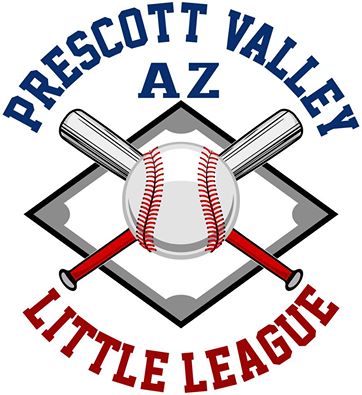 ARTICLE I – GENERAL LEAGUE POLICYSECTION 1.  CalendarRegular Season: Teams are formed in late February and parents should be contacted by the Coach in early March.  Practices are held throughout the month of March.  Games begin in early April and continue through the month of May.Tournament Season: The Tournament of Champions (TOC) begins in June featuring the top Minors and Majors teams in the District.  All Star teams are formed in early June with practice and tournaments continuing into July.Appendix A: PVLL TimelineSECTION 2.  RegistrationOffered online through Sports Connect from January - FebruaryOffered in-person with two (2) opportunities prior to February 28Appendix B: PVLL RegistrationSECTION 3.  DivisionsTee Ball: available to players league age 4-6No scores or standings recordedFarm Baseball (Coach Pitch): available to players league age 6-8No scores or standings recordedMinors Baseball (Player Pitch): available to players league age 8-11Champion determined by regular season standingsChampion represents PVLL at District 10 TOCMajors Baseball: available to players league age 9-12Champion determined by end-of-season PVLL tournamentChampion represents PVLL at District 10 TOCJuniors Baseball: available to players league age 12-14; League age 15 eligible with limitations (No pitching and not eligible for all-stars)Champion determined by regular season standingsFarm Softball (Coach Pitch): available to players league age 6-8No scores or standings recordedMinors Softball (Player Pitch): available to players league age 8-11Champion determined by regular season standingsMajors Softball: available to players league age 9-12Champion determined by regular season standingsChampion represents PVLL at District 10 TOCJuniors Softball: available to players league age 12-14; League age 15 eligible with limitations (No pitching and not eligible for all-stars)Champion determined by regular season standingsSECTION 5.  Ground RulesGround rules will be established for each division within PVLLAppendix C: PVLL Ground RulesSECTION 4.  Gear / UniformsPVLL provides each team with bats, helmets, balls, catcher equipment and First Aid KitsPVLL provides each team with uniforms.  This is accomplished through a partnership with the AZ Diamondbacks (hats, jerseys) and by purchasing from local vendors (pants, socks, belts).At a minimum, parents should provide a glove and cleats for their player (glove only for the Tee Ball division)SECTION 5.  BoundaryThe PVLL Boundary Map shall be reviewed annually with any required changes coordinated with neighboring leagues and submitted through the District for review/approval.A copy of the PVLL Boundary Map will be posted on the league website along with a written description of the boundary. ARTICLE II – PLAYERSSECTION 1. RegistrationAll players will be registered in Sports Connect; the online tool used by PVLL to manage enrollment and verify player eligibility within the boundary.SECTION 2. Tryout Tryouts provide the evaluation needed for the Managers to conduct the Draft.Players that are League Age 10-13 shall attend tryouts for baseball and softball.  Exception: returning Majors & Juniors players do not need to attend.League Age 9 are eligible to attend if they want to be considered for a Majors team.Each year, PVLL will provide two (2) opportunities for players to attend a tryout.SECTION 3.  Selection (Regular Season)Tee Ball / Farm / MinorsPlayers will be randomly assigned to teams in coordination with the Player Agent, Managers and PVLL Board of Directors.  Managers will be provided a limited number of player/coach requests.Majors Baseball DraftAll returning Majors players that are not drafted to Juniors will remain assigned to their team from the previous year.  Managers will select all unassigned players league age 12 prior to the end of the draft.  The draft is open to all unassigned 11s, 10s and 9s as well.Majors Softball DraftAll returning Majors players that are not drafted to Juniors will remain assigned to their team from the previous year.Managers will select all unassigned players league age 12 prior to the end of the draft.  The draft is open to all unassigned 11s, 10s and 9s as well.Juniors Baseball DraftAll returning Juniors players will remain assigned to their team from the previous yearManagers will select all unassigned players league age 13 – 14 prior to the end of the draft.  The draft is open to all unassigned 12s as well.  Juniors Softball DraftAll returning Juniors players will remain assigned to their team from the previous yearManagers will select all unassigned players league age 13 – 14 prior to the end of the draft.  The draft is open to all unassigned 12s as well.  When drafting sons, daughters or siblings, PVLL will follow the policy found in the Little League Rulebook; Policies - Options on Sons, Daughters and SiblingsSECTION 4.  All-Star Selection (All-Star Season)Player selection for PVLL All Stars is primarily based on regular season performance, effort, and attitude.  Availability and commitment to All Stars is also a requirement.PVLL may hold an All-Star Tryout at the discretion of the Board of DirectorsEach selection must be made in compliance with Little League Rulebook policy for Tournament Play.Player selection will be accomplished with input from the Players, Managers, Coaches and the PVLL Board of DirectorsPlayer eligibility is outlined in the table below:ARTICLE III – MANAGERS / COACHESSECTION 1. RegistrationAll Managers and Coaches will be registered in Sports ConnectAs part of the registration process Managers and Coaches will provide the necessary information to complete a background investigationSECTION 2. Selection (Regular Season)The PVLL Coaching Coordinator will outreach for Managers and Coaches annuallyPotential Managers and Coaches will apply for review for the Minors division and aboveSelection as a new or returning Manager or Coach is not guaranteed and factors such as poor references or prior negative experience in PVLL will be consideredThe PVLL Board of Directors will appoint the Managers and CoachesSECTION 3. Selection (AllStar Season)The PVLL Coaching Coordinator will outreach for AllStar ManagersPotential Managers and will submit a request to coach an AllStar teamThe PVLL Board of Directors will appoint the Managers and CoachesSECTION 4.  Coach MeetingAll Managers and Coaches shall attend the annual PVLL Coach MeetingExpectations for the meeting include:Safety informationPractice schedulingReceive team equipmentReview and discuss ground rules for each divisionSECTION 5.  Parent MeetingPVLL expects each Manager to facilitate a meeting with the families once teams have been formedThe Manager should review the practice schedule, designate any team volunteers and set up a communication plan for team updates throughout the seasonThe Manager shall collect the Medical Release Form and the Player/Parent Code of Conduct for each player on the rosterARTICLE IV – UMPIRESSECTION 1.  SelectionThe PVLL Umpire Coordinator will outreach for Umpires annuallyPotential Umpires will be contacted by the PVLL Umpire Coordinator to be considered for selectionSelection as a new or returning Umpire is not guaranteed and factors such as poor references or prior negative experience in PVLL will be consideredSECTION 2.  Background InvestigationUmpires ages 18 and above will provide the necessary information to complete a background investigationSECTION 3.  Age RequirementsThe minimum age for PVLL umpires is 13The goal of PVLL is for the Plate Umpire to be at least 16SECTION 4.  SchedulingThe PVLL Umpire Coordinator is responsible for setting the schedule for Umpires throughout the seasonARTICLE V – FACILITIESSECTION 1.  PVLLPrescott Valley Little League owns and maintains a storage container at the Mountain Valley Park.  League-owned equipment, gear and property is stored in this container.  PVLL owns temporary mounds and temporary fences which are also kept at the storage container when not in use.SECTION 2.  Town of Prescott ValleyThe Town of PV owns and operates all facilities used by PVLL.  This includes but is not limited to fields, lighting, restrooms, batting cage, scoring booth, bases and field maintenance supplies.The Town of PV allows PVLL to operate free of charge for the use of the facilities.  Fields must be reserved.  Lights must be scheduled.  Restrooms and scoring booth must be locked after use.  Field maintenance supplies must be returned and locked up after use.  Portable mounds must be removed from the field after use.  After games and practices, facilities should be clean with all trash picked up.SECTION 3.  Field PreparationThe Town of PV will wet, drag, and chalk the fields at Mountain Valley Park prior to PVLL games.  The Town of PV will wet and drag the other fields where PVLL does not require chalk.PVLL will purchase chalk for use by the Town of PV throughout the season.SECTION 4.  ConcessionsThe Town of PV contracts with a vendor to provide concessions service at the Mountain Valley Park.ARTICLE VI – SPONSORSSECTION 1.   Operating ExpensesSponsor donations will be used for league expenses such as equipment, chalk, uniforms, umpires, and fees such as charter, insurance, tournament, incorporation, etc.SECTION 2.  Scholarships & Financial AidSponsor donations will be used for our scholarship and financial aid program.  Using this program, PVLL can offer the Little League experience to the players in our community that do not have the financial means to cover registration costs.SECTION 3.  FormsAppendix D: PVLL Sponsor PacketAppendix E: PVLL Financial Aid ApplicationARTICLE VII – AWARDSSECTION 1.  ChampionsPVLL will provide awards for Division Champions as described in Article IARTICLE VIII – FINANCESSECTION 1.  BankingPVLL will conduct banking business through OneAZ Credit Union, 7111 N Pav Way, Prescott Valley, AZ 86314The President, Vice President and Treasurer will be issued debit cards.  The Treasurer will maintain the league checkbook.SECTION 2.  Financial Statements & BudgetThe Treasurer will prepare financial statements for the PVLL Board of Directors monthly meetings.  The Treasurer will prepare the annual operating budget and submit to the Board of Directors for review/approval.PVLL will use Great Expectations Business Services, LLC for bookkeeping services.Lisa Nau 928-899-7017 lisa@greatexpect.net SECTION 3.  Audit CommitteeA committee may be formed on an annual basis to review bank statements, deposits, withdrawals, and receipts.  The committee will include 3 members of the Board of Directors not including the President, or Treasurer.SECTION 4.  Spending AuthorityThe PVLL Board of Directors approves the authority of the President, Vice President and Treasurer to make purchases necessary for league.  A majority vote of the Board of Directors is required for purchases that exceed $500.SECTION 5.  Tax Preparation & FilingThe PVLL Board of Directors will ensure that taxes are prepared and filed on an annual basis in compliance with established timelinesPVLL will secure a tax professional to prepare and fill taxes each year.ARTICLE IX – CODE OF CONDUCTSECTION 1.  Players & ParentsPlayers and parents will review and sign a code of conduct.  These documents are required to be submitted to the Manager for each team.Appendix F: Player/Parent Code of ConductSECTION 2.  Managers & CoachesManagers and coaches will review and sign a code of conduct.  These documents are required to be submitted to the PVLL Board of Directors.Appendix G: Coach Code of ConductSECTION 3.  UmpiresUmpires will review and sign a code of conduct.  These documents are required to be submitted to the PVLL Umpire Coordinator.Appendix H: Umpire Code of ConductARTICLE X – DISCIPLINESECTION 1.  PolicyUmpires will advise coaches, players, and parents that any behavior that violates the Code of Conduct will result in a warning or removal from the game.Ejected Coaches/Parents must leave the PVLL fields. - Little League Rule 4.07Ejected players will be asked to sit in the stands with their parents or responsible adult. If not available, the player may remain in the dugout to be monitored by the team’s Coach.If a player, coach, or parent receives one (1) ejection, they will be suspended for at least one (1) additional game. - Little League Rule 4.07 The individual will also meet with the PVLL Board of Directors to explain their actions.Complaints about umpires must be in writing and shall be made to the League President.  Necessary action will be taken by the Umpire Coordinator.  Complaints should be made after the game. Complaints from parents must be in writing and shall be made to the League President.  Necessary action will be taken by the PVLL Board of Directors.ARTICLE XI – INFORMATIONSECTION 1.  PVLL Board of DirectorsThe current year Board members will be posted on the league websiteThe roles and responsibilities for the Board are outlined in the PVLL ConstitutionSECTION 2.  PVLL CommissionersThe current year Commissioners will be posted on the league websiteThe Commissioners are designated as liaisons between the Coaches and the Board for each division.  They serve as a point of contact when Coaches have questions or issues and they facilitate communication with the Board.For baseball, there will be a Commissioner for each division.  For softball, the Softball Vice President or designee will serve in this role.SECTION 3.  PVLL Websitehttps://www.prescottvalleylittleleague.com/SECTION 4.  PVLL Emailprescottvalleylittleleague@yahoo.comAll Star 10sAll Star 11sAll Star 12sAll Star 50/70All StarJuniors8-year-old MinorsX9-year-old MinorsXX9-year-old MajorsXX10-year-old MinorsXX10-year-old MajorsXXX11-year-old MinorsXX11-year-old MajorsXX11-year-old 50/70XXX12-year-old MajorsXXX12-year-old 50/70XXX13-year-old 50/70XX13-year-old Jr.X14 year-old Jr. X